DirectionsWhat kinds of information would you want to find about yourself online in 10 years? Fill in the footprint below with the types of search results (articles, posts, videos, images, etc.) that you would want to see. Be creative!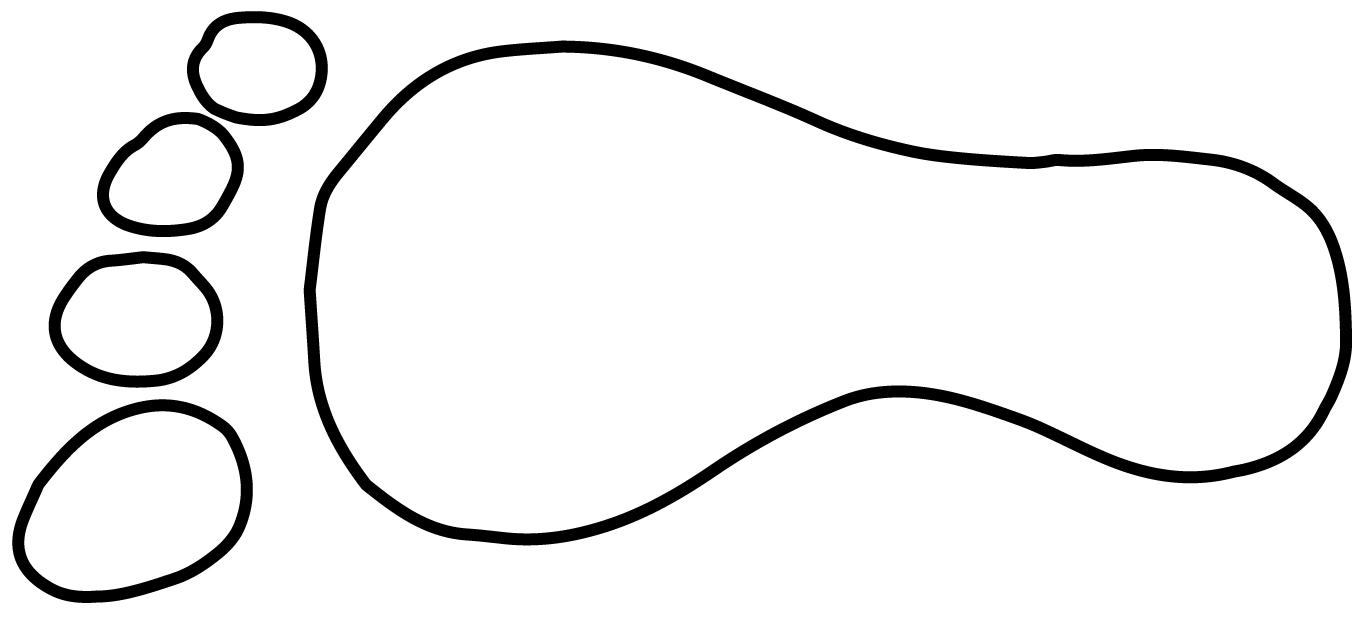 